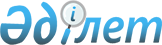 О внесении изменений в решение Капшагайского городского маслихата № 27-113 от 20 декабря 2013 года "О бюджете города Капшагай на 2014-2016 годы"
					
			Утративший силу
			
			
		
					Решение Капшагайского городского маслихата Алматинской области от 05 августа 2014 года № 36-160. Зарегистрировано Департаментом юстиции Алматинской области 13 августа 2014 года № 2811. Утратило силу решением Капшагайского городского маслихата Алматинской области от 15 июля 2015 года № 50-212      Сноска. Утратило силу решением Капшагайского городского маслихата Алматинской области от 15.07.2015 № 50-212.

      Примечание РЦПИ:

      В тексте документа сохранена пунктуация и орфография оригинала.

      В соответствии с пунктом 4 статьи 106 Бюджетного кодекса Республики Казахстан от 4 декабря 2008 года, подпунктом 1) пункта 1 статьи 6 Закона Республики Казахстан от 23 января 2001 года "О местном государственном управлении и самоуправлении в Республике Казахстан", маслихат города Капшагай РЕШИЛ:

      1. Внести в решение Капшагайского городского маслихата № 27-113 от 20 декабря 2013 года "О бюджете города Капшагай на 2014-2016 годы" (зарегистрированного в государственном Реестре нормативных правовых актов 30 декабря 2013 года № 2543, опубликованного в газете "Нұрлы өлке" № 03-04 (257) от 07 января 2014 года), решение Капшагайского городского маслихата № 28-118 от 10 февраля 2014 года "О внесении изменений в решение Капшагайского городского маслихата № 27-113 от 20 декабря 2013 года "О бюджете города Капшагай на 2014-2016 годы" (зарегистрированного в государственном Реестре нормативных правовых актов 19 февраля 2014 года № 2584, опубликованного в газете "Нұрлы өлке" № 09-10 (263) от 25 февраля 2014 года), решение Капшагайского городского маслихата № 30-130 от 4 апреля 2014 года "О внесении изменений в решение Капшагайского городского маслихата № 27-113 от 20 декабря 2013 года "О бюджете города Капшагай на 2014-2016 годы" (зарегистрированного в государственном Реестре нормативных правовых актов 14 апреля 2014 года № 2653, опубликованного в газете "Нұрлы өлке" № 17 (270) от 23 апреля 2014 года), решение Капшагайского городского маслихата № 33-146 от 5 мая 2014 года "О внесении изменений в решение Капшагайского городского маслихата № 27-113 от 20 декабря 2013 года "О бюджете города Капшагай на 2014-2016 годы" (зарегистрированного в государственном Реестре нормативных правовых актов 19 мая 2014 года № 2713, опубликованного в газете "Нұрлы өлке" № 19-20 (273) от 17 мая 2014 года), следующие изменения:

      пункт 1 указанного решения изложить в новой редакции:

      "1. Утвердить бюджет города на 2014-2016 годы согласно приложениям 1, 2, 3соответственно, в том числе на 2014 год в следующих объемах:

      1) доходы 5779970 тысяч тенге, в том числе:

      налоговые поступления 1073822 тысячи тенге;

      неналоговые поступления 41400 тысяч тенге;

      поступления от продажи основного капитала 80000 тысяч тенге;

      поступления трансфертов 4584748 тысяч тенге, в том числе:

      целевые текущие трансферты 1314485 тысячи тенге;

      целевые трансферты на развитие 1761019 тысяч тенге;

      субвенции 1509244 тысячи тенге;

      2) затраты 5797878 тысяч тенге;

      3) чистое бюджетное кредитование 9229 тысяч тенге, в том числе:

      бюджетные кредиты 11112 тысяч тенге;

      погашение бюджетных кредитов 1883 тысячи тенге;

      4) сальдо по операциям с финансовыми активами 129998 тысяч тенге;

      5) дефицит (профицит) бюджета (-) 157135 тысяч тенге;

      6) финансирование дефицита (использование профицита) бюджета 157135 тысяч тенге".

      2. Приложение 1 к указанному решению изложить в новой редакции согласно приложению 1 к настоящему решению.

      3. Контроль за исполнением настоящего решения возложить на постоянную комиссию городского маслихата по социально-экономическому развитию, бюджету, производству, развитию малого и среднего предпринимательства.

      4. Настоящее решение вводится в действие с 1 января 2014 года.

 Бюджет города Капшагай на 2014 год
					© 2012. РГП на ПХВ «Институт законодательства и правовой информации Республики Казахстан» Министерства юстиции Республики Казахстан
				
      Председатель сессии

      городского маслихата

А. Ербосынова

      И.о. секретаря

      городского маслихата

С. Нуркадыров

      "СОГЛАСОВАНО"

      Руководитель государственного

      учреждения "Отдел экономики и

      бюджетного планирования

      города Капшагай"

Сатыбалдиева Айгул Толековна
Приложение 1 к решению Капшагайского городского маслихата от "05" августа 2014 года № 36-160 "О внесении изменений в решение Капшагайского городского маслихата от 20 декабря 2013 года № 27-113 "О бюджете города Капшагай на 2014-2016 годы" Приложение 1 к утвержденному решению Капшагайского городского маслихата от 20 декабря 2013 года № 27-113 "О бюджете города Капшагай на 2014-2016 годы"Категория

Категория

Категория

Категория

Сумма,

тысяч тенге

Класс

Класс

Класс

Сумма,

тысяч тенге

Подкласс

Подкласс

Сумма,

тысяч тенге

I.Доходы

5779970

1

Налоговые поступления

1073822

04

Hалоги на собственность

773950

1

Hалоги на имущество

500200

3

Земельный налог

123050

4

Hалог на транспортные средства

150000

5

Единый земельный налог

700

05

Внутренние налоги на товары, работы и услуги

276945

2

Акцизы

15250

3

Поступления за использование природных и других

ресурсов

25000

4

Сборы за ведение предпринимательской и

профессиональной деятельности

229313

5

Налог на игорный бизнес

7382

08

Обязательные платежи, взимаемые за совершение

юридически значимых действий и (или) выдачу

документов уполномоченными на то

государственными органами или должностными

лицами

22927

1

Государственная пошлина

22927

2

Неналоговые поступления

41400

01

Доходы от государственной собственности

4400

5

Доходы от аренды имущества, находящегося в

государственной собственности

4400

04

Штрафы, пени, санкции, взыскания, налагаемые

государственными учреждениями, финансируемыми из

государственного бюджета, а также содержащимися

и финансируемыми из бюджета (сметы расходов)

Национального Банка Республики Казахстан

27000

1

Штрафы, пени, санкции, взыскания, налагаемые

государственными учреждениями, финансируемыми из

государственного бюджета, а также содержащимися

и финансируемыми из бюджета (сметы расходов)

Национального Банка Республики Казахстан, за

исключением поступлений от организаций нефтяного

сектора

27000

06

Прочие неналоговые поступления

10000

1

Прочие неналоговые поступления

10000

3

Поступления от продажи основного капитала

80000

03

Продажа земли и нематериальных активов

80000

1

Продажа земли

80000

4

Поступления трансфертов

4584748

02

Трансферты из вышестоящих органов

государственного управления

4584748

2

Трансферты из областного бюджета

4584748

Функциональная группа 

Функциональная группа 

Функциональная группа 

Функциональная группа 

Функциональная группа 

Сумма,

тысяч

тенге

Функциональная подгруппа

Функциональная подгруппа

Функциональная подгруппа

Функциональная подгруппа

Сумма,

тысяч

тенге

Администратор бюджетных программ

Администратор бюджетных программ

Администратор бюджетных программ

Сумма,

тысяч

тенге

Программа 

Программа 

Сумма,

тысяч

тенге

Наименование 

Сумма,

тысяч

тенге

II.Затраты

5797878

01

Государственные услуги общего характера

424492

01

1

Представительные, исполнительные и другие

органы, выполняющие общие функции

государственного управления

154277

01

1

112

Аппарат маслихата района (города

областного значения)

12438

01

1

001

Услуги по обеспечению деятельности

маслихата района (города областного

значения)

12438

01

1

122

Аппарат акима района (города областного

значения)

74931

01

1

001

Услуги по обеспечению деятельности акима

района (города областного значения)

74931

01

1

123

Аппарат акима района в городе, города

районного значения, поселка, села,

сельского округа

66908

01

1

001

Услуги по обеспечению деятельности акима

района в городе, города районного

значения, поселка, села, сельского округа

35710

01

1

022

Капитальные расходы государственного

органа

31198

01

2

Финансовая деятельность

250992

01

2

452

Отдел финансов района (города областного

значения)

250992

01

2

001

Услуги по реализации государственной

политики в области исполнения бюджета

района (города областного значения) и

управления коммунальной собственностью

района (города областного значения)

9474

01

2

003

Проведение оценки имущества в целях

налогообложения

881

010

Приватизация, управление коммунальным

имуществом, постприватизационная

деятельность и регулирование споров,

связанных с этим

637

028

Приобретение имущества в коммунальную

собственность

240000

01

5

Планирование и статистическая деятельность

19223

01

5

453

Отдел экономики и бюджетного планирования

района (города областного значения)

19223

01

5

001

Услуги по реализации государственной

политики в области формирования, развития

экономической политики, системы

государственного планирования, управления

района (города областного значения)

14799

01

5

004

Капитальные расходы государственного

органа

4424

02

Оборона

2433

02

1

Военные нужды

1889

02

1

122

Аппарат акима района (города областного

значения)

1889

02

1

005

Мероприятия в рамках исполнения всеобщей

воинской обязанности

1889

2

Организация работы по чрезвычайным

ситуациям

544

122

Аппарат акима района (города областного

значения)

544

007

Мероприятия по профилактике и тушению

степных пожаров районного (городского)

масштаба, а также пожаров в населенных

пунктах, в которых не созданы органы

государственной противопожарной службы

544

03

Общественный порядок, безопасность,

правовая, судебная,

уголовно-исполнительная деятельность

18817

03

9

Прочие услуги в области общественного

порядка и безопасности

18817

03

1

485

Отдел пассажирского транспорта и

автомобильных дорог района (города

областного значения)

18817

03

1

021

Обеспечение безопасности дорожного

движения в населенных пунктах

18817

04

Образование

2351177

04

1

Дошкольное воспитание и обучение

340460

04

1

464

Отдел образования района (города областного значения)

340460

04

1

009

Обеспечение деятельности организаций

дошкольного воспитания и обучения

126539

040

Реализация государственного

образовательного заказа в дошкольных

организациях образования

213921

2

Начальное, основное среднее и общее

среднее образование

1408628

04

2

123

Аппарат акима района в городе, города

районного значения, поселка, села,

сельского округа

830

04

2

005

Организация бесплатного подвоза учащихся

до школы и обратно в аульной (сельской)

местности

830

04

2

464

Отдел образования района (города

областного значения)

1407798

04

2

003

Общеобразовательное обучение

1352623

04

2

006

Дополнительное образование для детей

55175

04

9

Прочие услуги в области образования

602089

464

Отдел образования района (города

областного значения)

201027

001

Услуги по реализации государственной

политики на местном уровне в области

образования 

10165

005

Приобретение и доставка учебников,

учебно-методических комплексов для

государственных учреждений образования

района (города областного значения)

28089

007

Проведение школьных олимпиад, внешкольных

мероприятий и конкурсов районного

(городского) масштаба

1228

012

Капитальные расходы государственного

органа

4085

015

Ежемесячная выплата денежных средств

опекунам (попечителям) на содержание

ребенка-сироты (детей-сирот), и ребенка

(детей), оставшегося без попечения

родителей

24520

067

Капитальные расходы подведомственных

государственных учреждений и организаций

132940

467

Отдел строительства района (города

областного значения)

401062

037

Строительство и реконструкция объектов

образования

401062

06

Социальная помощь и социальное обеспечение

139504

06

2

Социальная помощь

117173

06

2

451

Отдел занятости и социальных программ

района (города областного значения)

117173

06

2

002

Программа занятости

28796

06

2

004

Оказание социальной помощи на приобретение

топлива специалистам здравоохранения,

образования, социального обеспечения,

культуры, спорта и ветеринарии в сельской

местности в соответствии с

законодательством Республики Казахстан

3426

06

2

005

Государственная адресная социальная помощь

11389

06

2

006

Оказание жилищной помощи

23811

06

2

007

Социальная помощь отдельным категориям

нуждающихся граждан по решениям местных

представительных органов

9668

06

2

010

Материальное обеспечение детей-инвалидов,

воспитывающихся и обучающихся на дому

2474

06

2

014

Оказание социальной помощи нуждающимся

гражданам на дому

18044

06

2

016

Государственные пособия на детей до 18 лет

9718

06

2

017

Обеспечение нуждающихся инвалидов

обязательными гигиеническими средствами

и предоставление услуг специалистами

жестового языка, индивидуальными

помощниками в соответствии с

индивидуальной программой реабилитации

инвалида

9847

06

9

Прочие услуги в области социальной помощи

и социального обеспечения

22331

06

9

451

Отдел занятости и социальных программ

района (города областного значения)

22331

06

9

001

Услуги по реализации государственной

политики на местном уровне в области

обеспечения занятости и реализации

социальных программ для населения

19771

06

9

011

Оплата услуг по зачислению, выплате и

доставке пособий и других социальных

выплат

1163

050

Реализация Плана мероприятий по

обеспечению прав и улучшению качества

жизни инвалидов

1397

07

Жилищно-коммунальное хозяйство

2608297

07

1

Жилищное хозяйство

648168

123

Аппарат акима района в городе, города

районного значения, поселка, села,

сельского округа

4179

027

Ремонт и благоустройство объектов в рамках

развития городов и сельских населенных

пунктов по Дорожной карте занятости 2020

4179

463

Отдел земельных отношений района (города

областного значения)

2846

016

Изъятие земельных участков для

государственных нужд

2846

07

1

467

Отдел строительства района (города

областного значения)

611857

07

1

003

Проектирование, строительство и (или)

приобретение жилья коммунального жилищного

фонда

461352

07

1

004

Проектирование, развитие, обустройство и

(или) приобретение

инженерно-коммуникационной инфраструктуры

150505

485

Отдел жилищно-коммунального хозяйства и

жилищной инспекции района (города

областного значения)

7377

004

Ремонт и благоустройство объектов в рамках

развития городов и сельских населенных

пунктов по Дорожной карте занятости 2020

7377

487

Отдел жилищно-коммунального хозяйства и

жилищной инспекции района (города

областного значения)

21909

001

Услуги по реализации государственной

политики на местном уровне в области

жилищно-коммунального хозяйства и

жилищного фонда

8708

005

Организация сохранения государственного

жилищного фонда

3313

041

Ремонт и благоустройство объектов в рамках

развития городов и сельских населенных

пунктов по Дорожной карте занятости 2020

9888

07

2

Коммунальное хозяйство

1681492

07

2

487

Отдел жилищно-коммунального хозяйства и

жилищной инспекции района (города

областного значения)

1681492

07

2

015

Обеспечение бесперебойного теплоснабжения

малых городов

875989

07

2

016

Функционирование системы водоснабжения и

водоотведения

32832

026

Организация эксплуатации тепловых сетей,

находящихся в коммунальной собственности

районов (городов областного значения)

66000

028

Развитие коммунального хозяйства

462755

07

2

029

Развитие системы водоснабжения и

водоотведения

243916

3

Благоустройство населенных пунктов

278637

07

3

123

Аппарат акима района в городе, города

районного значения, поселка, села,

сельского округа

2200

07

3

008

Освещение улиц населенных пунктов

2200

07

3

487

Отдел жилищно-коммунального хозяйства и

жилищной инспекции района (города

областного значения)

276437

07

3

017

Обеспечение санитарии населенных пунктов

55229

07

3

025

Освещение улиц в населенных пунктах

20985

07

3

030

Благоустройство и озеленение населенных

пунктов

196723

07

3

031

Содержание мест захоронений и захоронение

безродных

3500

08

Культура, спорт, туризм и информационное

пространство

61892

08

1

Деятельность в области культуры

12134

08

1

455

Отдел культуры и развития языков района

(города областного значения)

12134

08

1

003

Поддержка культурно-досуговой работы

12134

08

2

Спорт

14130

08

2

465

Отдел физической культуры и спорта района

(города областного значения)

14130

001

Услуги по реализации государственной

политики на местном уровне в сфере

физической культуры и спорта

4410

08

2

006

Проведение спортивных соревнований на

районном (города областного значения)

уровне

4626

08

2

007

Подготовка и участие членов сборных команд

района (города областного значения) по

различным видам спорта на областных

спортивных соревнованиях

5094

08

3

Информационное пространство

17233

08

3

455

Отдел культуры и развития языков района

(города областного значения)

17233

006

Функционирование районных (городских)

библиотек

13368

08

3

007

Развитие государственного языка и других

языков народа Казахстана

3865

08

9

Прочие услуги по организации культуры,

спорта, туризма и информационного

пространства

18395

455

Отдел культуры и развития языков района

(города областного значения)

4678

001

Услуги по реализации государственной

политики на местном уровне в области

развития языков и культуры

4474

032

Капитальные расходы подведомственных

государственных учреждений и организаций

204

08

9

456

Отдел внутренней политики района (города

областного значения)

13717

08

9

001

Услуги по реализации государственной

политики на местном уровне в области

информации, укрепления государственности и

формирования социального оптимизма граждан

13717

10

Сельское, водное, лесное, рыбное

хозяйство, особо охраняемые природные

территории, охрана окружающей среды и

животного мира, земельные отношения

51647

10

1

Сельское хозяйство

23109

453

Отдел экономики и бюджетного планирования

района (города областного значения)

2523

099

Реализация мер по оказанию социальной

поддержки специалистов

2523

462

Отдел сельского хозяйства района (города

областного значения)

9052

474

001

Услуги по реализации государственной

политики на местном уровне в сфере

сельского хозяйства

9052

473

Отдел ветеринарии района (города

областного значения)

11534

474

001

Услуги по реализации государственной

политики на местном уровне в сфере

ветеринарии

5742

006

Организация санитарного убоя больных

животных

521

007

Организация отлова и уничтожения бродячих

собак и кошек

2000

008

Возмещение владельцам стоимости изымаемых

и уничтожаемых больных животных, продуктов

и сырья животного происхождения

2951

009

Проведение ветеринарных мероприятий по

энзоотическим болезням животных

320

10

6

Земельные отношения

8054

10

6

463

Отдел земельных отношений района (города

областного значения)

8054

10

6

001

Услуги по реализации государственной

политики в области регулирования земельных

отношений на территории района (города

областного значения)

8054

10

9

Прочие услуги в области сельского,

водного, лесного, рыбного хозяйства,

охраны окружающей среды и земельных

отношений

20484

10

9

473

Отдел ветеринарии района (города

областного значения)

20484

10

9

011

Проведение противоэпизоотических

мероприятий

20484

11

Промышленность, архитектурная,

градостроительная и строительная

деятельность

13579

11

2

Архитектурная, градостроительная и

строительная деятельность

13579

11

2

467

Отдел строительства района (города

областного значения)

7681

11

2

001

Услуги по реализации государственной

политики на местном уровне в области

строительства

7681

468

Отдел архитектуры и градостроительства

района (города областного значения)

5898

001

Услуги по реализации государственной

политики в области архитектуры и

градостроительства на местном уровне

5898

12

Транспорт и коммуникации

42653

12

1

Автомобильный транспорт

37149

12

1

485

Отдел пассажирского транспорта и

автомобильных дорог района (города

областного значения)

37149

12

1

023

Обеспечение функционирования автомобильных

дорог

37149

9

Прочие услуги в сфере транспорта и

коммуникации

5504

485

Отдел пассажирского транспорта и

автомобильных дорог района (города

областного значения)

5504

001

Услуги по реализации государственной

политики на местном уровне в области

пассажирского транспорта и автомобильных

дорог 

5504

13

Прочие

55337

3

Поддержка предпринимательской деятельности

и защита конкуренции

8714

469

Отдел предпринимательства района (города

областного значения)

8714

469

001

Услуги по реализации государственной

политики на местном уровне в области

развития предпринимательства и

промышленности

8714

13

9

Прочие

46623

123

Аппарат акима района в городе, города

районного значения, поселка, села,

сельского округа

12706

040

Реализация мер по содействию

экономическому развитию регионов в рамках

Программы "Развитие регионов" 

12706

13

9

452

Отдел финансов района (города областного

значения)

23901

13

9

012

Резерв местного исполнительного органа

района (города областного значения)

23901

453

Отдел экономики, бюджетного планирования

и предпринимательства района (города

областного значения)

10016

003

Разработка технико-экономического

обоснования местных бюджетных

инвестиционных проектов и концессионных

проектов и проведение его экспертизы

10016

15

Трансферты

28050

15

01

Трансферты

28050

15

1

452

Отдел финансов района (города областного

значения)

28050

15

1

006

Возврат неиспользованных

(недоиспользованных) целевых трансфертов

28050

Функциональная группа

Функциональная группа

Функциональная группа

Функциональная группа

Функциональная группа

Сумма,

тысяч тенге

Функциональная подгруппа

Функциональная подгруппа

Функциональная подгруппа

Функциональная подгруппа

Сумма,

тысяч тенге

Администратор бюджетных программ

Администратор бюджетных программ

Администратор бюджетных программ

Сумма,

тысяч тенге

Программ

Программ

Сумма,

тысяч тенге

Наименование

Сумма,

тысяч тенге

III.Чистое бюджетное кредитование

9229

Бюджетные кредиты

11112

10

Сельское, водное, лесное, рыбное

хозяйство, особо охраняемые природные

территории, охрана окружающей среды и

животного мира, земельные отношения

11112

1

Сельское хозяйство

11112

453

Отдел экономики и бюджетного

планирования района (города областного

значения)

11112

006

Бюджетные кредиты для реализации мер

социальной поддержки специалистов

11112

Категория

Категория

Категория

Категория

Сумма,

тысяч тенге

Класс

Класс

Класс

Сумма,

тысяч тенге

Подкласс

Подкласс

Сумма,

тысяч тенге

Наименование

Сумма,

тысяч тенге

5

Погашение бюджетных кредитов

1883

01

Погашение бюджетных кредитов

1883

1

Погашение бюджетных кредитов, выданных из

государственного бюджета

1883

Функциональная группа

Функциональная группа

Функциональная группа

Функциональная группа

Функциональная группа

Сумма,

тысяч тенге

Функциональная подгруппа

Функциональная подгруппа

Функциональная подгруппа

Функциональная подгруппа

Сумма,

тысяч тенге

Администратор бюджетных программ

Администратор бюджетных программ

Администратор бюджетных программ

Сумма,

тысяч тенге

Программа

Программа

Сумма,

тысяч тенге

Наименование

Сумма,

тысяч тенге

ІҮ.Сальдо по операциям с финансовыми

активами

129998

Приобретение финансовых активов

129998

13

Прочие

129998

9

Прочие

129998

487

Отдел жилищно-коммунального хозяйства и

жилищной инспекции района (города

областного значения)

129998

060

Увеличение уставных капиталов

специализированных уполномоченных

организаций

129998

Категория

Категория

Категория

Категория

Сумма,

тысяч тенге

Класс

Класс

Класс

Сумма,

тысяч тенге

Подкласс

Подкласс

Сумма,

тысяч тенге

Наименование

Сумма,

тысяч тенге

Y.Дефицит бюджета (профицит)

-157135

YI.Финансирование дефицита (использование

профицита) бюджета

157135

7

Поступления займов

95494

01

Внутренние государственные займы

95494

2

Договора займов

95494

Функциональная группа

Функциональная группа

Функциональная группа

Функциональная группа

Функциональная группа

Сумма,

тысяч тенге

Функциональная подгруппа

Функциональная подгруппа

Функциональная подгруппа

Функциональная подгруппа

Сумма,

тысяч тенге

Администратор бюджетных программ

Администратор бюджетных программ

Администратор бюджетных программ

Сумма,

тысяч тенге

Программа

Программа

Сумма,

тысяч тенге

Наименование

Сумма,

тысяч тенге

16

Погашение займов

1883

1

Погашение займов

1883

452

Отдел финансов района (города областного

значения)

1883

008

Погашение долга местного исполнительного

органа перед вышестоящим бюджетом

1883

Категория

Категория

Категория

Категория

Сумма,

тысяч тенге

Класс

Класс

Класс

Сумма,

тысяч тенге

Подкласс

Подкласс

Сумма,

тысяч тенге

8

Используемые остатки бюджетных средств

63524

01

Остатки бюджетных средств

63524

1

Свободные остатки бюджетных средств

63524

